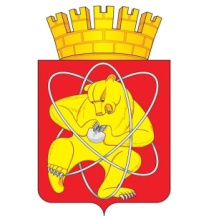 Городской округ «Закрытое административно – территориальное образование  Железногорск Красноярского края»АДМИНИСТРАЦИЯ ЗАТО г. ЖЕЛЕЗНОГОРСКПОСТАНОВЛЕНИЕ      15.06.2022                                                                                                                 № 1161г. ЖелезногорскОб утверждении формы акта выявления бесхозяйного объекта теплоснабжения на территории городского округа ЗАТО Железногорск         В соответствии с пунктом 6 статьи 151 Федерального закона от 27.007.2010 № 190-ФЗ «О теплоснабжении», решением Совета депутатов ЗАТО г. Железногорск от 27.05.2010 № 4-126Р «Об утверждении Порядка принятия в муниципальную собственность бесхозяйного имущества, находящегося на территории ЗАТО Железногорск», руководствуясь Уставом ЗАТО ЖелезногорскПОСТАНОВЛЯЮ         1.Утвердить форму акта выявления бесхозяйного объекта теплоснабжения   на    территории   городского округа ЗАТО Железногорск согласно приложению  к постановлению.         2.Управлению внутреннего контроля Администрации ЗАТО                            г. Железногорск (Е.Н. Панченко) довести настоящее постановление до сведения населения через газету «Город и горожане».3.Отделу общественных связей Администрации ЗАТО г. Железногорск (И.С. Архипова) разместить настоящее постановление на официальном сайте городского округа «Закрытое административно-территориальное образование Железногорск Красноярского края» в информационно-телекоммуникационной сети «Интернет».4.Контроль за исполнением настоящего постановления возложить на первого заместителя Главы ЗАТО г. Железногорск по жилищно-коммунальному хозяйству А.А. Сергейкина. 5.Настоящее постановление вступает в силу после его официального опубликования.Глава ЗАТО г. Железногорск						         И.Г. КуксинАкт выявления бесхозяйного объекта теплоснабженияЗАТО Железногорск                                                                                 __________202__                                                                                   дата составления акта        Акт составлен представителем Управления городского хозяйства Администрации ЗАТО г.Железногорск ____________________________________________________                                                           (должность,   ф.и.о.)Объект осмотра  __________________________________________________________________________________________________________________________________________________   ___________________________________________________________________________________________________________________________________________________________________________________________________________________________Техническое состояние _____________________________________________________________________________________________________________________________________________________________________________________________________________________________________________________________________________________________________________________________________________________________________________Решение комиссии: Объект осмотра является / не является бесхозяйным.                                                                                                                          (ненужное зачеркнуть)Рекомендации и предложения для дальнейшей эксплуатации объекта: ___________________________________________________________________________________________________________________________________________________________________________________________________________________________________________________________________________________________________ Приложения к акту________________________________________________________________________________________________________________________________________________________________________________________________________________________________________________________________________________Подписи: